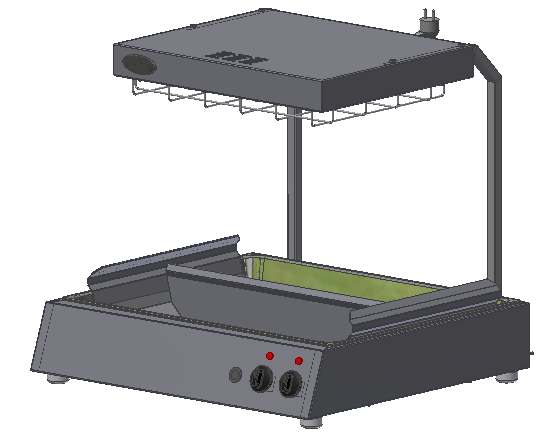 «АППАРАТ ДЛЯ ПОДОГРЕВА Ф2пкэ»	Данный паспорт является документом, совмещенным с руководством по эксплуатации аппарат для подогрева  модели Ф2пкэ. Данный паспорт в течение всего срока эксплуатации изделия должен находиться у лиц, ответственных за его сохранность.Содержание РЭ:Общие указания.Аппарат для подогрева предназначен для тепловой обработки пищевых продуктов на профессиональных кухнях.Аппарат для подогрева готовит в горячей среде. Нагрев  осуществляется керамическими  ТЭНами мощностью 0,5 кВт. Нагреватели расположены таким образом, чтобы осуществлять равномерный нагрев всего объёма ёмкости.ТЭНы и лампа освещения работает от электросети переменного тока частотой 50±0,4%Гц, напряжением 220В±10%. Изделие предназначено для эксплуатации в отапливаемом помещении с диапазоном температур окружающего воздуха от +10ºС до +35 ºС, относительной влажности воздуха 80% и наличии вытяжной вентиляции и атмосферном давлении 84,0 до 106,7 кПа (от 630 до  рт.ст.).Изделие подключается к электросети аттестованным специалистом, имеющим допуск для работы с электрооборудованием напряжением до 1000 В. Аппарат для подогрева должен включаться в электросеть от отдельного автоматического выключателя с током нагрузки не менее 50 А, согласно эл.схеме см.приложение1.Вид климатического исполнения УХЛ4.2 по ГОСТ 15150-69.При покупке изделия требуйте проверку комплектности. Изделие устанавливается на горизонтальной устойчивой поверхности.При длительных перерывах в эксплуатации (на ночь) отключать изделие от сети электроснабжения.Оберегайте изделие от ударов и небрежного обращения.Аппарат для подогрева обслуживается только обученным квалифицированным персоналом.Поверхность изделия, внешняя обшивка и навесные элементы могут нагреваться до температуры выше 60ºС. При нарушении потребителем правил, изложенных в настоящем руководстве по эксплуатации, изделие гарантийному ремонту не подлежит.Все корпусные элементы изготовлены из пищевой нержавеющей стали, что позволяет использовать данную установку в системе общественного питания.Приобретая наше изделие, внимательно ознакомьтесь с руководством по эксплуатации. Это поможет Вам успешно ее использовать в Вашей профессиональной деятельности.Предприятие «Гриль-Мастер» постоянно совершенствует конструкцию изделий, поэтому внешний вид и технические характеристики изделия могут отличаться от указанных в данном руководстве без ухудшения потребительских свойств Технические характеристикиКомплектность.4 Устройство прибора.Панель управления с элементами управления указаны на рис.1. Основные части изделия указанны на рис.2 и перечислены в таблице 1. 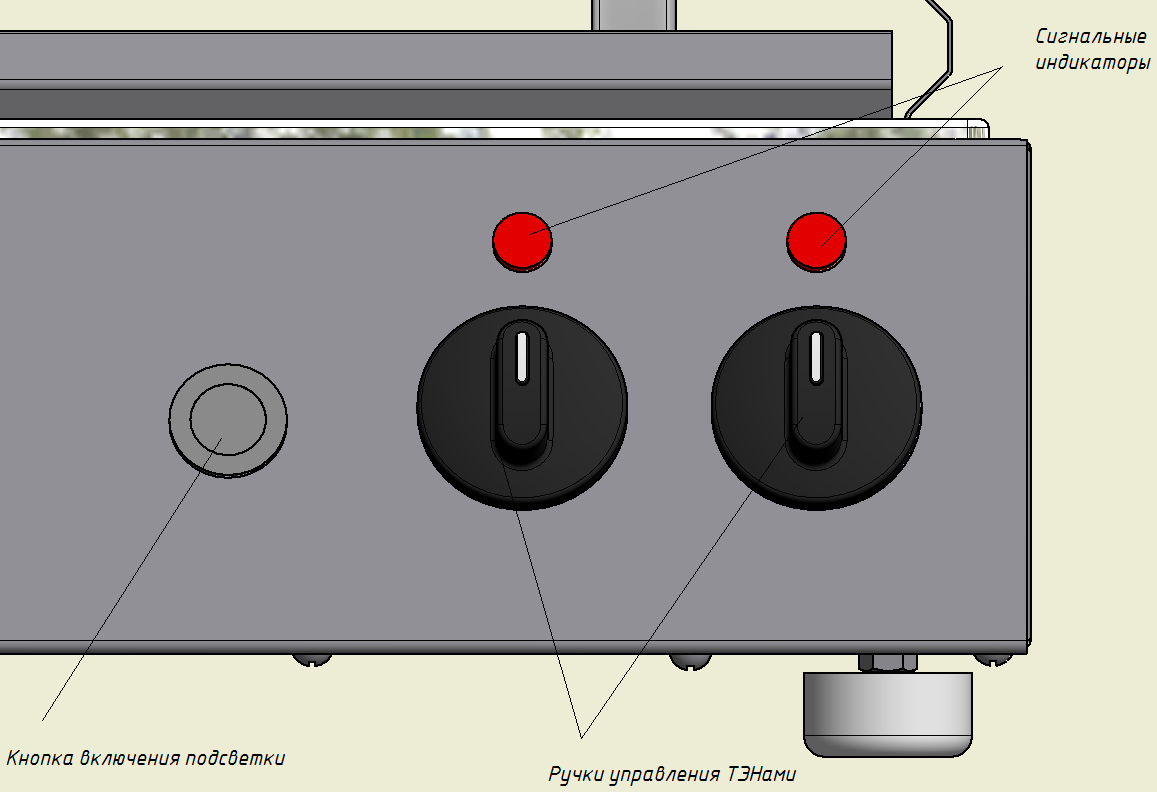 Рис. 1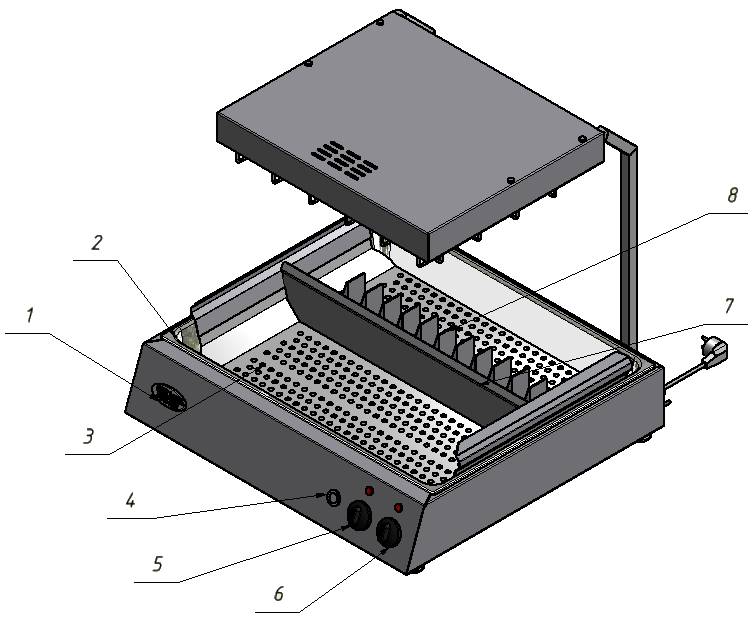 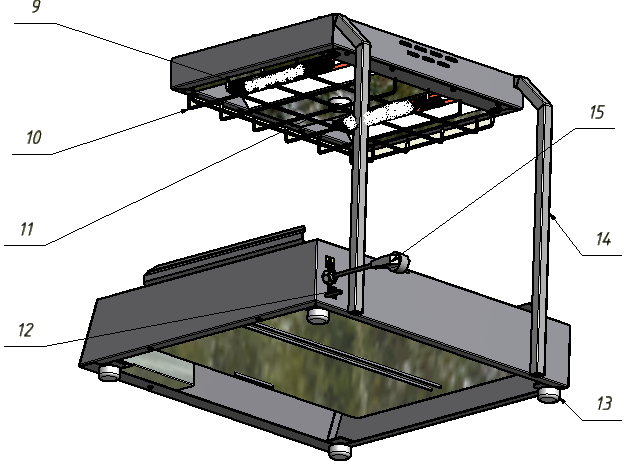 Рис. 2Таблица 1Инструкция по установкеПри распаковке «Аппарата для подогрева» убедиться в его сохранности Изделие следует установить с соблюдением ГОСТ 12.2.124-90 «Оборудование продовольственное. Общие требования безопасности», но не менее 300мм от  задней стенки изделия до стены и не менее 300мм от боковых стенок корпуса до рядом стоящего оборудования. Подсоединить к сети 220 В.Подготовка к работе После распаковывания и установки изделия удалить защитную пленку, произвести санитарную обработку внутренней поверхности ёмкости и поддона с помощью стандартных средств очистки. Первый раз установка должна быть использована без загрузки, при максимальной температуре для удаления остаточных продуктов обработки. Чтобы вывести запах изоматериала стекловаты –  при первом использовании нагревайте «Аппарат для подогрева» примерно в течении часа.  В процессе работы «Аппарат для подогрева» образуется дым и неприятные запахи. После истечении времени отключить изделие. Дать остыть.Порядок работыПеред началом эксплуатации необходимо, включить электрические ТЭНы ручками управления ТЭНами, рис.1, расположенными в корпусе «Аппарата для подогрева»  при этом загорится сигнальные индикаторы рис.1При включённых ТЭНах температура на поверхности ёмкости достигает не более 50°С. Для разделения упакованного продукта удобно использовать перемычку поддона поз. 7, рис 2, и держатель пакетов поз.8, рис 2.Аппарату нужно давать остыть после непрерывной двух часовой работы.По окончании приготовления пищи необходимо выключить все нагревательные элементы «Аппарат для подогрева»Требования по технике безопасности и пожарной безопасности.Изделие устанавливается на устойчивой горизонтальной поверхности, на расстоянии не менее 500мм от легковоспламеняющихся предметов. «Аппарат для подогрева» Ф2ПКЭ выполнен с защитой от поражения электрическим током по классу 1 по ГОСТ 27570.0, степень защиты по ГОСТ 14254-IP33.Общие требования безопасности к электрическим установкам в соответствии с ГОСТ 27570.0-87 «Безопасность бытовых и аналогичных электрических приборов» и ГОСТ 26582-85 «Машины и оборудование продовольственные».После распаковывания, перед включением в сеть, «Аппарат для подогрева» должен быть выдержан при комнатной температуре в течение 2 часов.Не загромождайте подходы к «Аппарат для подогрева». Перед включением изделия убедитесь в целостности кабеля. Не допускается эксплуатация «Аппарата для подогрева» с поврежденным кабелем.Перед использованием «Аппарат для подогрева»  убедитесь в отсутствии посторонних предметов в ёмкости.Не оставляйте изделие без присмотра во время приготовления пищи. Будьте осторожны растительное масло и жиры легко воспламеняются.При перемещениях изделия на новое место необходимо отключать его от электросети.Все работы по устранению неисправностей и ремонту должны выполняться лицами, имеющими право на ремонт электроприборов и только после отключения «Аппарата для подогрева» от сети.Осторожно! Крыша (см.поз.17 приложение2) нагревается более 100°СТехническое обслуживание. Перед любыми работами по обслуживанию изделия отключите его от электросети. Внешние части и поверхности из нержавеющей стали, а также резиновые уплотнители очищать губкой, смоченной в растворе теплой воды с нейтральным мылом, затем ополоснуть и вытереть насухо. Трудноудалимые пятна очищайте специальными средствами по уходу за нержавеющей сталью. Не используйте абразивные порошки и средства, содержащие агрессивные средства. Для замены лампы подсветки (поз.11 рис.2) необходимо вывернуть стеклянную крышку с держателя лампы. Вывернуть лампу и замените ее новой лампой мощностью 15Вт, тип Е14. Завернуть обратно стеклянную крышку. Ежедневная чистка увеличит срок службы установки. Аккуратное и бережное обращение с установкой и соблюдение требований настоящей инструкции, позволяет Вам успешно эксплуатировать ее длительное время. Возможные неисправности и способы их устранения.Правила транспортировки и хранения. До установки изделия у потребителя, оно хранится в заводской упаковке в отапливаемых и вентилируемых помещениях при температуре от +1°С до +40°С при относительной влажности воздуха не более 80%, при отсутствии в воздухе кислотных и других паров.Складирование изделий в упаковке должно производиться не более чем в 1 ярус.Упакованные изделия должны храниться по 3 или 5 группе условий хранения по ГОСТ15150-69.Транспортирование изделия должно производиться в заводской упаковке в вертикальном положении высотой не более чем в 1 ярус, с предохранением от осадков и механических повреждений.Гарантии изготовителя.Изготовитель гарантирует соответствие качества изделия требованиям действующей технической документации при соблюдении потребителем условий и правил хранения, транспортирования и эксплуатации, установленных в эксплуатационной документации.Гарантийный срок хранения 6 месяцев со дня продажи. Гарантийный срок эксплуатации 12 месяцев со дня продажи.В течение гарантийного срока предприятие производит гарантийный ремонт. Изготовитель гарантирует, что оборудование не содержит дефектов по причине качества изготовления или материалов, а также его нормальное функционирование после проведения монтажных, пусконаладочных или ремонтных работ в соответствии с требованиями данного руководства.Гарантия не охватывает стоимости работ и запасных частей в следующих случаях:не предусмотренного применения или чрезмерного использования изделия;повреждения изделия за счет удара или падения;подключения в электросеть с параметрами не указанными в паспорте, а также отсутствия заземления изделия;повреждения изделия пожаром, наводнением или другим стихийным бедствием;транспортировки изделия в не правильном положении с нарушением правил перевозки;выход из строя деталей, подверженных нормальному износу.Претензии в адрес предприятия-изготовителя предъявляются в случае, если поломка произошла по вине завода-изготовителя в период гарантийного срока.Рекламация, полученная предприятием-изготовителем, рассматривается в десятидневный срок. О принятых мерах письменно сообщается потребителю.Для определения причин поломки потребитель создает комиссию и составляет акт, в котором должны быть указаны:заводской номер изделия;дата получения изделия с предприятия-изготовителя или торгующей организации и номер документа, по которому он был получен;дата ввода в эксплуатацию;описание внешнего проявления поломки;какие узлы и детали сломались, износились, и т. д.;К рекламации следует приложить:заполненный гарантийный талон;акт о поломке.Если в течение гарантийного срока изделие вышло из строя по вине потребителя, то претензии предприятием-изготовителем не принимаются.Рекламация на детали и узлы, подвергшиеся ремонту потребителем, предприятием-изготовителем не рассматриваются и не удовлетворяются.В случае поломки изделия после окончания срока гарантии предприятие-изготовитель осуществляет ремонт по взаимной договоренности. Настоящая гарантия не дает права на возмещение прямых или косвенных убытков.Утилизация изделия.Материалы, применяемые для упаковки изделия, могут быть использованы повторно или сданы на пункты по сбору вторичного сырья.Изделие, подлежащее утилизации, необходимо привести в непригодность, обрезав шнур питания, и утилизировать в соответствии с действующим законодательством.Регистрационный талонОрганизация _______________________________________________________________________________________ Адрес__________________________________________________________________________________Руководитель___________________________________________________________________________Контактный тел./факс_______________________________________________________________________________Где было приобретено оборудование___________________________________________________________________________Схема электрическая принципиальная «Аппарат для подогрева» Ф2пкэ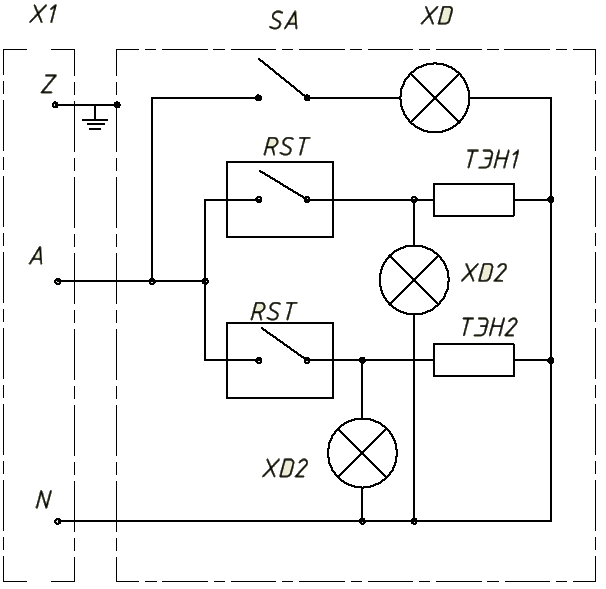 vxcvxc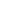 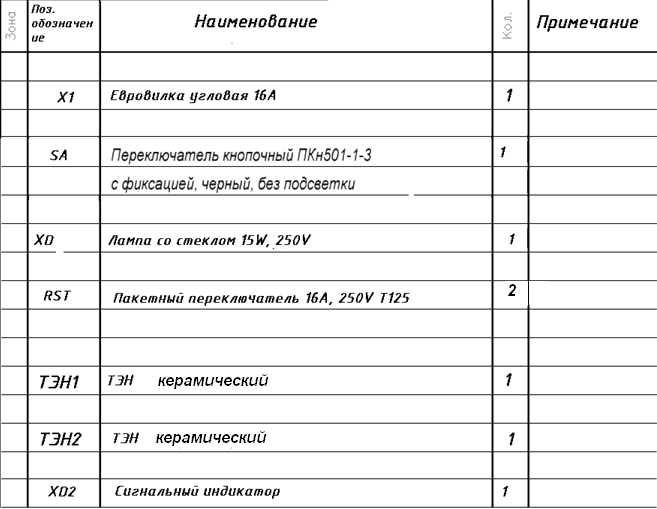 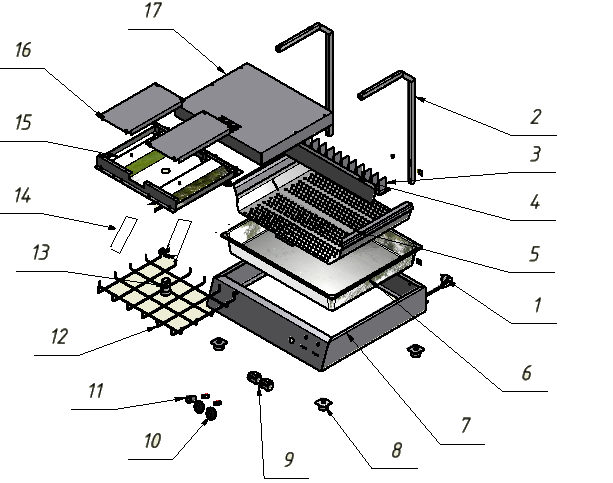 1. Общие указания32. Технические характеристики43. Комплектность54. Устройство прибора5. Инструкция по установке 576. Подготовка к работе87. Порядок работы88. Требования по технике безопасности и пожарной безопасности99. Техническое обслуживание1010. Возможные неисправности и способы их устранения1111. Правила транспортировки и хранения1112. Гарантии изготовителя1113. Утилизация изделия1314. Свидетельство о приемке1415. Талон на гарантийное обслуживание15Приложение 1. Схема электрическая принципиальная17Приложение 2. Схема сборки19№ п/пНаименованиеЕд.изм.Параметры1Габаритные размеры (длина х ширина х высота) не болеемм670х664х6212Нагревательные элементы:   керамический ТЭНшт.23Потребляемая электрическая мощность, не болеекВт14Номинальное напряжение электросетиВ2205Частота токаГц506Размер ёмкости (длина х ширина ) : исполнение 1мм,650х530x100 7Масса установки не болеекг18НаименованиеКол-во1. «Аппарат для подогрева»12.  Поддон 13. Держатель пакетов 14. Перемычка поддона15. Руководство по эксплуатации16. Сертификат соответствия18. Гастроёмкость1№ п/пНаименованиеКол-во№ п/пНаименованиеНаименованиеКол-во1Эмблема фирмы19ТЭН керамическийТЭН керамический22Ёмкость11010Решётка13Поддон111Лампа подсветкиЛампа подсветки14Кнопка включения подсветки112Заземление корпусаЗаземление корпуса15Ручка управления ТЭНом113НожкаНожка46Ручка управления ТЭНом114СтойкаСтойка27Перемычка поддона115Вилка Вилка 18Держатель пакетов1Наименование неисправностиВероятная причинаМетоды устраненияНе работает подсветка1.Перегорела лампочка.2.Заменить лампочкуНедостаточная температура 1.Перегорел ТЭН1.Заменить неисправный ТЭН№КодОписаниеКол.121603. Вилка1221603. 00.00.001Стойка 2321603. 04.00.000Держатель пакетов1421603. 02.00.005Перемычка поддона1521603. 02.00.001Поддон 1621603. Ёмкость1721603. 01.00.001Корпус1821603. 01.02.000Ножка4921603. Пакетный переключатель 16А 250V T12521021603. Ручка включения ТЭНа21121603.Переключатель кнопочный ПКн-501-1-3 11221603. 03.04.000Решётка11321603.Лампа со стеклом 15W 250V11421603.ТЭН керамический21521603. 03.01.001Зеркало ТЭНа11621603.03.00.004Тепловой экран21721603. 03.03.001Крыша1